ДУМА молчановского РАЙОНА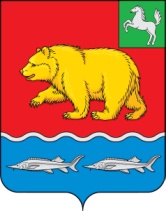 Томской областиРЕШЕние27.04.2023                                                                                                          № 14с. Молчаново О внесении изменений в Устав муниципального образования «Молчановский  район» Томской областиВ целях приведения Устава муниципального образования «Молчановский  район» Томской области в соответствие с законодательством, Дума Молчановского района РЕШИЛА:1. Внести в Устав муниципального образования «Молчановский  район» Томской области, принятый решением Думы Молчановского района от 8 декабря 2005 № 16, следующие изменения:1) в статье 35.1:а) абзац 1 пункта 3 изложить в следующей редакции:«3. Контрольно-счетный орган муниципального образования образуется в составе председателя и аппарата контрольно-счетного органа. В составе контрольно-счетного органа может быть предусмотрена одна должность заместителя председателя контрольно-счетного органа муниципального образования, а также должности аудиторов контрольно-счетного органа.»;б) абзац 2 пункта 3 изложить в следующей редакции:«Штатная численность контрольно-счетного органа определяется решением Думы Молчановского района по представлению председателя контрольно-счетного органа с учетом необходимости выполнения возложенных законодательством полномочий, обеспечения организационной и функциональной независимости контрольно-счетного органа.»,2) статью 27 дополнить новым абзацем четырнадцатым следующего содержания:«Полномочия депутата Думы Молчановского района прекращаются досрочно решением Думы Молчановского района в случае отсутствия депутата без уважительных причин на всех заседаниях Думы Молчановского района в течение шести месяцев подряд.».2. Направить настоящее решение на государственную регистрацию в порядке, предусмотренном Федеральным законом от 21 июля 2005 года 
№ 97-ФЗ «О государственной регистрации уставов муниципальных образований».3. Опубликовать настоящее решение в официальном печатном издании «Вестник Молчановского района» и разместить на официальном сайте муниципального образования «Молчановский район» (http://www.molchanovo.ru/) после его государственной регистрации. 4. Настоящее решение вступает в силу после его официального опубликования.Председатель ДумыМолчановского района                                                                  С.В. МеньшоваГлава Молчановского района                                                       Ю.Ю. Сальков